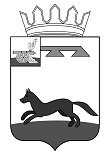 АДМИНИСТРАЦИЯВЛАДИМИРОВСКОГО СЕЛЬСКОГО ПОСЕЛЕНИЯ ХИСЛАВИЧСКОГО РАЙОНА СМОЛЕНСКОЙ ОБЛАСТИП О С Т А Н О В Л Е Н И Еот   28 декабря   2023 г.  № 49О внесении изменений в муниципальнуюпрограмму «Создание условий дляэффективного управления муниципального образованияВладимировского сельского поселенияХиславичского района Смоленской области»В соответствии с Бюджетным кодексом Российской Федерации, Федеральным законом от 06.10.2003 № 131-ФЗ «Об общих принципах организации местного самоуправления в Российской Федерации», постановлением Администрации Владимировского сельского поселения Хиславичского района Смоленской области от 02.08.2022 №  19 «Об утверждении Порядка  принятия решений о разработке муниципальных программ, их формирования и реализации в Администрации Владимировского сельского поселения Хиславичского района Смоленской области» п о с т а н о в л я е т:  1. Внести в муниципальную программу  «Создание условий для эффективного управления муниципального образования Владимировского сельского поселения Хиславичского района Смоленской области, утвержденную постановлением Администрации Владимировского сельского поселения Хиславичского района Смоленской области от 07.11.2013г. № 50-а (в редакции постановлений Администрации Владимировского сельского поселения Хиславичского района Смоленской области № 25 от 30.10.2018г., № 33 от 29.12.2021г., от 29.12.2023 г. № 40) изменения, изложив ее в новой редакции (прилагается).2. Разместить настоящее постановление на официальном сайте Администрации муниципального образования «Хиславичский район» Смоленской области в информационно-телекоммуникационной сети «Интернет» (hislav@admin-smolensk.ru) в разделе «Владимировское сельское поселение»..    3. Настоящее постановление вступает в силу с момента подписания.Глава муниципального образованияВладимировского сельского поселенияХиславичского районаСмоленской области                                                                            А.Л.Митрофанов УТВЕРЖДЕНАпостановлением Администрации                                                                                                                 Владимировского сельского поселения                                                                                                                   Хиславичского района                                                                                                                 Смоленской области             от  07.11.2013 г. № 50-а, в новой                                                                                                                 редакции постановлений № 25 от 30.10.2018г., № 33 от 29.12.2021г,от 28.12.2023г. № 49)ПАСПОРТмуниципальной программыПоказатели муниципальной программыСтруктура муниципальной программыФинансовое обеспечение муниципальной программыПриложение к паспорту муниципальной программыСВЕДЕНИЯ о показателях муниципальной программы1. Общая характеристика социально-экономической сферы реализации муниципальной программыМуниципальная программа «Создание условий для эффективного управления муниципального образования Владимировского сельского поселения Хиславичского района Смоленской области» представляет собой программный документ, направленный на достижение целей и решение задач поставленных перед Администрацией муниципального образования по эффективному муниципальному управлению, позволяющий согласовать совместные действия органов местного самоуправления, государственной федеральной и региональной власти, общественных организаций и граждан. В рамках реализации муниципальной программы планируется осуществление мероприятий, направленных на обеспечение комплексного социально-экономического развития муниципального образования.Реализация программных мероприятий осуществляется за счет бюджетных ассигнований местного бюджета.В рамках реализации полномочий, возложенных на Администрацию муниципального образования в соответствии с Федеральным законом от 06.10.2003 г. №131-ФЗ «Об общих принципах организации местного самоуправления в Российской Федерации», Администрация муниципального образования:вносит на рассмотрение Совета депутатов Владимировского сельского поселения Хиславичского района Смоленской области проекты решений о местном бюджете, о внесении изменений в местный бюджет, об исполнении местного бюджета;   вносит на рассмотрение Совета депутатов Владимировского сельского поселения Хиславичского района Смоленской области проекты решений по установлению, изменению и отмене местных налогов и сборов;осуществляет владение, пользование и распоряжение имуществом, находящимся в муниципальной собственности муниципального образования в соответствии с действующим законодательством;участвует в предупреждении и ликвидации последствий чрезвычайных ситуаций на территории муниципального образования;обеспечивает организацию и осуществление мероприятий по гражданской обороне, защите населения и территории муниципального образования от чрезвычайных ситуаций природного и техногенного характера;осуществляет меры по противодействию коррупции в границах муниципального образования;осуществляет защиту имущественных прав и интересов муниципального образования;осуществляет иные полномочия в соответствии с действующим законодательством.Программные мероприятия по материально-техническому и финансовому обеспечению  деятельности главы Администрации муниципального образования, аппарата Администрации муниципального образования направлены на обеспечение исполнения полномочий Администрации муниципального образования. Администрация является исполнительно-распорядительным органом муниципального образования Владимировского сельского поселения Хиславичского района Смоленской области, наделенным Уставом муниципального образования Владимировского сельского поселения Хиславичского района Смоленской области полномочиями по решению вопросов местного значения, и полномочиями для осуществления отдельных государственных полномочий, переданных органам местного самоуправления федеральными законами и законами Смоленской области. В рамках данной муниципальной программы предусматривается реализация программных мероприятий:- разработка и осуществление мероприятий по обеспечению пожарной безопасности; Раздел 2. Сведения о региональных проектах.Финансирование по региональным проектам не предусмотрено.Раздел 3. Сведения о ведомственных проектах.Финансирование по ведомственным проектам не предусмотрено.Раздел 4. Паспорта комплексов процессных мероприятий.                                            ПАСПОРТ комплекса процессных мероприятий «Обеспечение организационных условий для реализации муниципальной программы»Общие положенияПоказатели реализации комплекса процессных мероприятийПАСПОРТ комплекса процессных мероприятий «Разработка и осуществление    пожарной безопасности»Общие положенияПоказатели реализации комплекса процессных мероприятийРаздел 5. Сведения о финансировании структурных элементов муниципальной программы.Наименование муниципальной программы              «Создание условий для эффективного управления муниципального образования Владимировского сельского поселения Хиславичского района  Смоленской области»«Создание условий для эффективного управления муниципального образования Владимировского сельского поселения Хиславичского района  Смоленской области»Ответственный исполнитель муниципальной программыГлава муниципального образования Митрофанов Александр ЛеонидовичГлава муниципального образования Митрофанов Александр ЛеонидовичПериод реализации муниципальной программыЭтап I:  2014-2021 гг.Этап II: 2022-2026 гг.Этап I:  2014-2021 гг.Этап II: 2022-2026 гг.Цели муниципальной программы             разработка и осуществление мер по обеспечению комплексного социально-экономического развития муниципального образования, реализация полномочий администрации муниципального образования по решению вопросов местного значения;обеспечение необходимых условий для укрепления пожарной безопасности, защиты жизни и здоровья населения, сокращения материальных потерь от пожаров и улучшения пожарной безопасности на территории населенных пунктов муниципального образования;популяризация массового спорта и физической культуры.разработка и осуществление мер по обеспечению комплексного социально-экономического развития муниципального образования, реализация полномочий администрации муниципального образования по решению вопросов местного значения;обеспечение необходимых условий для укрепления пожарной безопасности, защиты жизни и здоровья населения, сокращения материальных потерь от пожаров и улучшения пожарной безопасности на территории населенных пунктов муниципального образования;популяризация массового спорта и физической культуры.Объемы финансового обеспечения за весь период реализации (по годам реализации и в разрезе источников финансирования на очередной финансовый год и первый, второй годы планового периода)Общий объем финансирования составляет  20 906,4  тыс. рублей, из них:– 2014-2021 гг. 9 753,5  тыс.руб, из них:- средства федерального бюджета – 0,0 тыс.руб;- средства областного бюджета – 0,0 тыс. руб;- средства районного бюджета – 0,0 тыс. руб;- средства бюджета поселения – 9 753,5  тыс. руб;- средства внебюджетных источников -0,0 тыс. руб;2022г. – 1 902,5 тыс. руб, из них:- средства федерального бюджета – 0,0 тыс.руб;- средства областного бюджета – 0,0 тыс. руб;- средства районного бюджета – 0,0 тыс. руб;- средства бюджета поселения –1 902,5 тыс. руб;- средства внебюджетных источников -0,0 тыс. руб;2023г. – 2 259,5 тыс. руб, из них:- средства федерального бюджета – 0,0 тыс.руб;- средства областного бюджета – 0,0 тыс. руб;- средства районного бюджета – 0,0 тыс. руб;- средства бюджета поселения –2 259,5 тыс. руб;- средства внебюджетных источников -0,0 тыс. руб;-2024г.–2 468,1 тыс. руб, из них:- средства федерального бюджета – 0,0 тыс.руб;- средства областного бюджета – 0,0 тыс. руб;- средства районного бюджета – 0,0 тыс. руб;- средства бюджета поселения –2  ,0 тыс. руб;- средства внебюджетных источников -0,0 тыс. руб;2025г.–2 300,2 тыс. руб, из них:- средства федерального бюджета – 0,0 тыс.руб;- средства областного бюджета – 0,0 тыс. руб;- средства районного бюджета – 0,0 тыс. руб;- средства бюджета поселения –2 058 ,7  тыс. руб;- средства внебюджетных источников -0,0 тыс. руб;2026г.–2222,6 тыс. руб, из них:- средства федерального бюджета – 0,0 тыс.руб;- средства областного бюджета – 0,0 тыс. руб;- средства районного бюджета – 0,0 тыс. руб;- средства бюджета поселения –2 058 ,7  тыс. руб;- средства внебюджетных источников -0,0 тыс. руб;Общий объем финансирования составляет  20 906,4  тыс. рублей, из них:– 2014-2021 гг. 9 753,5  тыс.руб, из них:- средства федерального бюджета – 0,0 тыс.руб;- средства областного бюджета – 0,0 тыс. руб;- средства районного бюджета – 0,0 тыс. руб;- средства бюджета поселения – 9 753,5  тыс. руб;- средства внебюджетных источников -0,0 тыс. руб;2022г. – 1 902,5 тыс. руб, из них:- средства федерального бюджета – 0,0 тыс.руб;- средства областного бюджета – 0,0 тыс. руб;- средства районного бюджета – 0,0 тыс. руб;- средства бюджета поселения –1 902,5 тыс. руб;- средства внебюджетных источников -0,0 тыс. руб;2023г. – 2 259,5 тыс. руб, из них:- средства федерального бюджета – 0,0 тыс.руб;- средства областного бюджета – 0,0 тыс. руб;- средства районного бюджета – 0,0 тыс. руб;- средства бюджета поселения –2 259,5 тыс. руб;- средства внебюджетных источников -0,0 тыс. руб;-2024г.–2 468,1 тыс. руб, из них:- средства федерального бюджета – 0,0 тыс.руб;- средства областного бюджета – 0,0 тыс. руб;- средства районного бюджета – 0,0 тыс. руб;- средства бюджета поселения –2  ,0 тыс. руб;- средства внебюджетных источников -0,0 тыс. руб;2025г.–2 300,2 тыс. руб, из них:- средства федерального бюджета – 0,0 тыс.руб;- средства областного бюджета – 0,0 тыс. руб;- средства районного бюджета – 0,0 тыс. руб;- средства бюджета поселения –2 058 ,7  тыс. руб;- средства внебюджетных источников -0,0 тыс. руб;2026г.–2222,6 тыс. руб, из них:- средства федерального бюджета – 0,0 тыс.руб;- средства областного бюджета – 0,0 тыс. руб;- средства районного бюджета – 0,0 тыс. руб;- средства бюджета поселения –2 058 ,7  тыс. руб;- средства внебюджетных источников -0,0 тыс. руб;Влияние на достижение целей государственных программ Российской ФедерацииПовышение уровня удовлетворенности граждан качеством предоставления муниципальных услуг, обеспечение пожарной безопасности, предоставление мер социальной поддержкиПовышение уровня удовлетворенности граждан качеством предоставления муниципальных услуг, обеспечение пожарной безопасности, предоставление мер социальной поддержкиВлияние на достижение целей государственных программ Российской Федерации№ п/пНаименование показателяЕдиница измеренияБазовое значение показателя (2022год)Планируемое значение показателяПланируемое значение показателяПланируемое значение показателя№ п/пНаименование показателяЕдиница измеренияБазовое значение показателя (2022год)2024 год2025 год2026 год1234567Своевременное и качественное предоставление муниципальных услуг, исключение жалоб со стороны заявителей% 100100100100Отсутствие нецелевого расходования бюджетных средствналичие – да, отсутствие - нет нетнетнетнетСнижение материальных потерь при тушении пожаров; обеспечение пожарной безопасности и противопожарной защиты жилых и общественных зданий, профилактика и предупреждение пожаров на территории населенных пунктов%10863Предоставление лицам мер социальной поддержки по выплате муниципальных пенсий за выслугу лет%100100100100№ п/пЗадача структурного элементаЗадача структурного элементаЗадача структурного элементаЗадача структурного элементаКраткое описание ожидаемых эффектов от реализации задачи структурного элементаСвязь с показателямиСвязь с показателями122223441. Региональный проект 1. Региональный проект 1. Региональный проект 1. Региональный проект 1. Региональный проект 1. Региональный проект 1. Региональный проект 1. Региональный проект Участие в региональных проектах не предусмотреноУчастие в региональных проектах не предусмотреноУчастие в региональных проектах не предусмотреноУчастие в региональных проектах не предусмотреноУчастие в региональных проектах не предусмотреноУчастие в региональных проектах не предусмотреноУчастие в региональных проектах не предусмотреноУчастие в региональных проектах не предусмотрено2. Ведомственный проект 2. Ведомственный проект 2. Ведомственный проект 2. Ведомственный проект 2. Ведомственный проект 2. Ведомственный проект 2. Ведомственный проект 2. Ведомственный проект Участие в ведомственных проектах не предусмотреноУчастие в ведомственных проектах не предусмотреноУчастие в ведомственных проектах не предусмотреноУчастие в ведомственных проектах не предусмотреноУчастие в ведомственных проектах не предусмотреноУчастие в ведомственных проектах не предусмотреноУчастие в ведомственных проектах не предусмотреноУчастие в ведомственных проектах не предусмотрено3. Комплекс процессных мероприятий «Обеспечение организационных условий для реализации муниципальной программы»3. Комплекс процессных мероприятий «Обеспечение организационных условий для реализации муниципальной программы»3. Комплекс процессных мероприятий «Обеспечение организационных условий для реализации муниципальной программы»3. Комплекс процессных мероприятий «Обеспечение организационных условий для реализации муниципальной программы»3. Комплекс процессных мероприятий «Обеспечение организационных условий для реализации муниципальной программы»3. Комплекс процессных мероприятий «Обеспечение организационных условий для реализации муниципальной программы»3. Комплекс процессных мероприятий «Обеспечение организационных условий для реализации муниципальной программы»3. Комплекс процессных мероприятий «Обеспечение организационных условий для реализации муниципальной программы»Ответственный за выполнение комплекса процессных мероприятийОтветственный за выполнение комплекса процессных мероприятийОтветственный за выполнение комплекса процессных мероприятийОтветственный за выполнение комплекса процессных мероприятий        Глава муниципального образования Митрофанов  Александр   Леонидович        Глава муниципального образования Митрофанов  Александр   Леонидович        Глава муниципального образования Митрофанов  Александр   Леонидович        Глава муниципального образования Митрофанов  Александр   Леонидович3.13.1Реализация мероприятий по обеспечению организационных условий: расходы на выплату персоналу; закупка товаров, работ и услуг.Реализация мероприятий по обеспечению организационных условий: расходы на выплату персоналу; закупка товаров, работ и услуг.Реализация мероприятий по обеспечению организационных условий: расходы на выплату персоналу; закупка товаров, работ и услуг.Эффективное выполнение полномочий органом местного самоуправления Своевременное и качественное предоставление муниципальных услуг, исключение жалоб со стороны заявителей, отсутствие нецелевого расходования бюджетных средств.Своевременное и качественное предоставление муниципальных услуг, исключение жалоб со стороны заявителей, отсутствие нецелевого расходования бюджетных средств.4. Комплекс процессных мероприятий «Разработка и осуществление          пожарной безопасности»4. Комплекс процессных мероприятий «Разработка и осуществление          пожарной безопасности»4. Комплекс процессных мероприятий «Разработка и осуществление          пожарной безопасности»4. Комплекс процессных мероприятий «Разработка и осуществление          пожарной безопасности»4. Комплекс процессных мероприятий «Разработка и осуществление          пожарной безопасности»4. Комплекс процессных мероприятий «Разработка и осуществление          пожарной безопасности»4. Комплекс процессных мероприятий «Разработка и осуществление          пожарной безопасности»4. Комплекс процессных мероприятий «Разработка и осуществление          пожарной безопасности»Ответственный за выполнение комплекса процессных мероприятийОтветственный за выполнение комплекса процессных мероприятийОтветственный за выполнение комплекса процессных мероприятийОтветственный за выполнение комплекса процессных мероприятийГлава муниципального образования Митрофанов Александр Леонидович                                                        Глава муниципального образования Митрофанов Александр Леонидович                                                        Глава муниципального образования Митрофанов Александр Леонидович                                                        Глава муниципального образования Митрофанов Александр Леонидович                                                        4.1.4.1.4.1.Реализация мероприятий по обеспечению пожарной безопасностиРеализация мероприятий по обеспечению пожарной безопасностиПрофилактика и предупреждение пожаров на территории населенных пунктовПрофилактика и предупреждение пожаров на территории населенных пунктовОбеспечение пожарной безопасности и противопожарной защиты жилых и общественных зданий, профилактика и предупреждение пожаров на территории населенных пунктов.Источник финансового обеспеченияОбъем финансового обеспечения по годам реализации (тыс.руб.)Объем финансового обеспечения по годам реализации (тыс.руб.)Объем финансового обеспечения по годам реализации (тыс.руб.)Объем финансового обеспечения по годам реализации (тыс.руб.)Источник финансового обеспечениявсего2024год2025год2026  год12345В целом по муниципальной программе, в том числе:6 541 ,62 208 ,92 274, 0          2 058, 7Местный бюджет 6 541,6   2 208,92 274,0            2 058,7 № п/пНаименование показателяМетодика расчета показателя или источник получения информации о значении показателя (наименование формы статистического наблюдения, реквизиты документа об утверждении методики и т.д.)123Своевременное и качественное предоставление муниципальных услуг, исключение жалоб со стороны заявителейИсточник получения информации: книга регистрации жалоб и обращенийОтсутствие нецелевого расходования бюджетных средствИсточник получения информации: заключение на отчет об исполнении бюджета Снижение материальных потерь при тушении пожаров; обеспечение пожарной безопасности и противопожарной защиты жилых и общественных зданий, профилактика и предупреждение пожаров на территории населенных пунктовИсточник получения информации: форма статистического наблюдения № 1-жилфонд, журнал регистрации входящей документации.Предоставление лицам мер социальной поддержки по выплате муниципальных пенсий за выслугу летИсточник получения информации: отчет об исполнении бюджетаОтветственный за выполнение комплекса процессных мероприятийГлава муниципального образования Владимировского сельского поселения Хиславичского района Смоленской области Митрофанов Александр ЛеонидовичСвязь с муниципальной программоймуниципальная  программа «Создание условий для эффективного управления муниципального образования Владимировского сельского поселения Хиславичского района Смоленской области№ п/пНаименование показателяЕдиница измеренияБазовое значение показателя (2022год)Планируемое значение показателяПланируемое значение показателяПланируемое значение показателя№ п/пНаименование показателяЕдиница измеренияБазовое значение показателя (2022год)2024 год2025 год2026 год1234567Своевременное и качественное предоставление муниципальных услуг, исключение жалоб со стороны заявителей% 100 100 100 100Ответственный за выполнение комплекса процессных мероприятийГлава муниципального образования Владимировского сельского поселения Хиславичского района Смоленской области Митрофанов Александр ЛеонидовичСвязь с муниципальной программоймуниципальная программа «Создание условий для эффективного управления муниципального образования Владимировского сельского поселения Хиславичского района Смоленской области№ п/пНаименование показателяЕдиница измеренияБазовое значение показателя (2022год)Планируемое значение показателяПланируемое значение показателяПланируемое значение показателя№ п/пНаименование показателяЕдиница измеренияБазовое значение показателя (2022год)2024 год2025 год2026 год1234567   1.Обеспечение пожарной безопасности и противопожарной защиты жилых и общественных зданий, профилактика и предупреждение пожаров на территории населенных пунктов.% 100 100 100 100№ п/пНаименованиеУчастник муниципальной программыИсточник финансового обеспечения Объем средств на реализацию муниципальной программы на очередной финансовый год и плановый период (тыс. рублей)Объем средств на реализацию муниципальной программы на очередной финансовый год и плановый период (тыс. рублей)Объем средств на реализацию муниципальной программы на очередной финансовый год и плановый период (тыс. рублей)Объем средств на реализацию муниципальной программы на очередной финансовый год и плановый период (тыс. рублей)Объем средств на реализацию муниципальной программы на очередной финансовый год и плановый период (тыс. рублей)Объем средств на реализацию муниципальной программы на очередной финансовый год и плановый период (тыс. рублей)Объем средств на реализацию муниципальной программы на очередной финансовый год и плановый период (тыс. рублей)Объем средств на реализацию муниципальной программы на очередной финансовый год и плановый период (тыс. рублей)Объем средств на реализацию муниципальной программы на очередной финансовый год и плановый период (тыс. рублей)Объем средств на реализацию муниципальной программы на очередной финансовый год и плановый период (тыс. рублей)№ п/пНаименованиеУчастник муниципальной программыИсточник финансового обеспечения всего      2024год      2024год      2024год      2024год2025год2025год2025год2026год2026год1. Региональный проект 1. Региональный проект 1. Региональный проект 1. Региональный проект 1. Региональный проект 1. Региональный проект 1. Региональный проект 1. Региональный проект 1. Региональный проект 1. Региональный проект 1. Региональный проект 1. Региональный проект 1. Региональный проект 1. Региональный проект Финансирование по региональным проектам не предусмотрено.Финансирование по региональным проектам не предусмотрено.Финансирование по региональным проектам не предусмотрено.Финансирование по региональным проектам не предусмотрено.Финансирование по региональным проектам не предусмотрено.Финансирование по региональным проектам не предусмотрено.Финансирование по региональным проектам не предусмотрено.Финансирование по региональным проектам не предусмотрено.Финансирование по региональным проектам не предусмотрено.Финансирование по региональным проектам не предусмотрено.Финансирование по региональным проектам не предусмотрено.Финансирование по региональным проектам не предусмотрено.Финансирование по региональным проектам не предусмотрено.Финансирование по региональным проектам не предусмотрено.2. Ведомственный проект 2. Ведомственный проект 2. Ведомственный проект 2. Ведомственный проект 2. Ведомственный проект 2. Ведомственный проект 2. Ведомственный проект 2. Ведомственный проект 2. Ведомственный проект 2. Ведомственный проект 2. Ведомственный проект 2. Ведомственный проект 2. Ведомственный проект 2. Ведомственный проект Финансирование по  ведомственным проектам не предусмотрено.Финансирование по  ведомственным проектам не предусмотрено.Финансирование по  ведомственным проектам не предусмотрено.Финансирование по  ведомственным проектам не предусмотрено.Финансирование по  ведомственным проектам не предусмотрено.Финансирование по  ведомственным проектам не предусмотрено.Финансирование по  ведомственным проектам не предусмотрено.Финансирование по  ведомственным проектам не предусмотрено.Финансирование по  ведомственным проектам не предусмотрено.Финансирование по  ведомственным проектам не предусмотрено.Финансирование по  ведомственным проектам не предусмотрено.Финансирование по  ведомственным проектам не предусмотрено.Финансирование по  ведомственным проектам не предусмотрено.Финансирование по  ведомственным проектам не предусмотрено.3. Комплекс процессных мероприятий «Обеспечение организационных условий для реализации муниципальной программы».3. Комплекс процессных мероприятий «Обеспечение организационных условий для реализации муниципальной программы».3. Комплекс процессных мероприятий «Обеспечение организационных условий для реализации муниципальной программы».3. Комплекс процессных мероприятий «Обеспечение организационных условий для реализации муниципальной программы».3. Комплекс процессных мероприятий «Обеспечение организационных условий для реализации муниципальной программы».3. Комплекс процессных мероприятий «Обеспечение организационных условий для реализации муниципальной программы».3. Комплекс процессных мероприятий «Обеспечение организационных условий для реализации муниципальной программы».3. Комплекс процессных мероприятий «Обеспечение организационных условий для реализации муниципальной программы».3. Комплекс процессных мероприятий «Обеспечение организационных условий для реализации муниципальной программы».3. Комплекс процессных мероприятий «Обеспечение организационных условий для реализации муниципальной программы».3. Комплекс процессных мероприятий «Обеспечение организационных условий для реализации муниципальной программы».3. Комплекс процессных мероприятий «Обеспечение организационных условий для реализации муниципальной программы».3. Комплекс процессных мероприятий «Обеспечение организационных условий для реализации муниципальной программы».3. Комплекс процессных мероприятий «Обеспечение организационных условий для реализации муниципальной программы».3.1Материально-технического обеспечения деятельности Администрации муниципального образования Администрация Владимировского сельского поселения Местный бюджет6 540, 66 540, 62 207,92 207,92 207,92 207,92 274, 02 274, 02 058,72 058,7Итого по комплексу процессных мероприятийИтого по комплексу процессных мероприятийИтого по комплексу процессных мероприятийХ6 540, 66 540, 62 207, 92 207, 92 207, 92 207, 92 274, 02 274, 02 058,72 058,7      4. Комплекс процессных мероприятий «Разработка и осуществление    пожарной безопасности»      4. Комплекс процессных мероприятий «Разработка и осуществление    пожарной безопасности»      4. Комплекс процессных мероприятий «Разработка и осуществление    пожарной безопасности»      4. Комплекс процессных мероприятий «Разработка и осуществление    пожарной безопасности»      4. Комплекс процессных мероприятий «Разработка и осуществление    пожарной безопасности»      4. Комплекс процессных мероприятий «Разработка и осуществление    пожарной безопасности»      4. Комплекс процессных мероприятий «Разработка и осуществление    пожарной безопасности»      4. Комплекс процессных мероприятий «Разработка и осуществление    пожарной безопасности»      4. Комплекс процессных мероприятий «Разработка и осуществление    пожарной безопасности»      4. Комплекс процессных мероприятий «Разработка и осуществление    пожарной безопасности»      4. Комплекс процессных мероприятий «Разработка и осуществление    пожарной безопасности»      4. Комплекс процессных мероприятий «Разработка и осуществление    пожарной безопасности»      4. Комплекс процессных мероприятий «Разработка и осуществление    пожарной безопасности»      4. Комплекс процессных мероприятий «Разработка и осуществление    пожарной безопасности»4.1.Финансирование мероприятий по обеспечению пожарной безопасностиАдминистрация Владимировского сельского поселенияМестный бюджет1,01,01,01,01,01,01,00,00,00,00,0Итого по комплексу процессных мероприятийИтого по комплексу процессных мероприятийИтого по комплексу процессных мероприятийХ1,01,01,01,01,01,00,00,00,00,0Всего по муниципальной программеВсего по муниципальной программеВсего по муниципальной программеХ    6 541 ,6    6 541 ,6    6 541 ,62 208,92 208,92 208,92 274 ,02 274 ,02 058,72 058,7